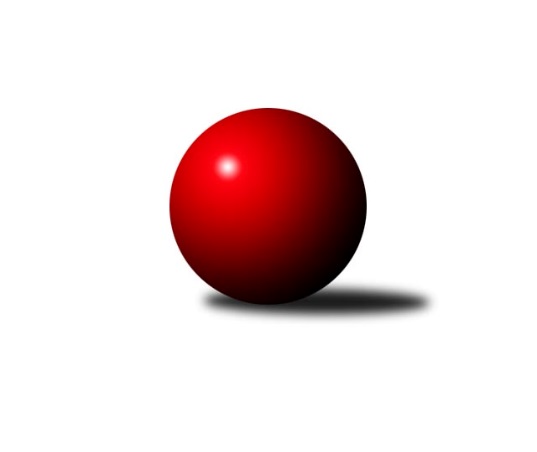 Č.18Ročník 2018/2019	2.3.2019Nejlepšího výkonu v tomto kole: 3458 dosáhlo družstvo: TJ Slovan Kamenice nad Lipou2. KLM B 2018/2019Výsledky 18. kolaSouhrnný přehled výsledků:SKK Dubňany 	- TJ Sokol Husovice B	6:2	3390:3242	14.5:9.5	2.3.TJ Sokol Vracov	- KK Blansko 	2:6	3405:3432	11.0:13.0	2.3.HKK Olomouc	- TJ Spartak Přerov	5:3	3380:3335	11.0:13.0	2.3.KK Vyškov	- VKK Vsetín 	6:2	3318:3261	14.0:10.0	2.3.TJ Slovan Kamenice nad Lipou	- TJ Sokol Chvalíkovice	6:2	3458:3310	14.5:9.5	2.3.TJ Unie Hlubina	- KK Mor.Slávia Brno	3:5	3148:3164	13.0:11.0	2.3.Tabulka družstev:	1.	KK Blansko	18	12	1	5	90.5 : 53.5 	223.5 : 208.5 	 3290	25	2.	KK Vyškov	18	11	3	4	90.0 : 54.0 	248.0 : 184.0 	 3399	25	3.	TJ Spartak Přerov	18	11	0	7	87.0 : 57.0 	239.5 : 192.5 	 3367	22	4.	VKK Vsetín	18	10	0	8	74.0 : 70.0 	214.0 : 218.0 	 3272	20	5.	TJ Sokol Husovice B	18	8	2	8	71.0 : 73.0 	205.5 : 226.5 	 3274	18	6.	HKK Olomouc	18	9	0	9	69.5 : 74.5 	213.0 : 219.0 	 3315	18	7.	SKK Dubňany	18	9	0	9	69.0 : 75.0 	216.5 : 215.5 	 3300	18	8.	TJ Sokol Vracov	18	7	3	8	69.5 : 74.5 	213.0 : 219.0 	 3261	17	9.	KK Mor.Slávia Brno	18	7	3	8	64.5 : 79.5 	207.0 : 225.0 	 3249	17	10.	TJ Slovan Kamenice nad Lipou	18	6	1	11	67.5 : 76.5 	216.5 : 215.5 	 3272	13	11.	TJ Sokol Chvalíkovice	18	6	0	12	57.5 : 86.5 	202.5 : 229.5 	 3264	12	12.	TJ Unie Hlubina	18	5	1	12	54.0 : 90.0 	193.0 : 239.0 	 3251	11Podrobné výsledky kola:	 SKK Dubňany 	3390	6:2	3242	TJ Sokol Husovice B	Ondřej Ševela	164 	 136 	 154 	161	615 	 4:0 	 505 	 132	119 	 141	113	Jakub Hnát	Roman Janás	155 	 142 	 135 	151	583 	 2.5:1.5 	 550 	 132	150 	 135	133	Tomáš Žižlavský	Václav Kratochvíla	125 	 148 	 133 	134	540 	 1:3 	 587 	 143	136 	 161	147	Pavel Košťál	Michal Zelený	149 	 144 	 135 	132	560 	 2:2 	 537 	 126	119 	 152	140	Jan Machálek st.	Michal Kratochvíla	125 	 133 	 134 	124	516 	 1:3 	 558 	 136	125 	 150	147	David Plšek	Tomáš Šerák	163 	 149 	 133 	131	576 	 4:0 	 505 	 121	136 	 123	125	Jiří Radilrozhodčí: Huťa OtoNejlepší výkon utkání: 615 - Ondřej Ševela	 TJ Sokol Vracov	3405	2:6	3432	KK Blansko 	Tomáš Kordula	141 	 148 	 133 	153	575 	 2:2 	 580 	 129	149 	 153	149	Jakub Flek	Pavel Polanský ml.	158 	 144 	 158 	130	590 	 2:2 	 586 	 146	156 	 134	150	Roman Flek	Petr Polanský	139 	 144 	 144 	150	577 	 3:1 	 544 	 157	130 	 137	120	Petr Sehnal	František Svoboda	137 	 121 	 163 	133	554 	 1:3 	 571 	 153	143 	 141	134	Jan Ševela	Tomáš Sasín	110 	 139 	 128 	146	523 	 1:3 	 559 	 132	128 	 152	147	Martin Honc	Filip Kordula	137 	 146 	 163 	140	586 	 2:2 	 592 	 147	141 	 146	158	Martin Procházkarozhodčí: Polanský Pavel,Daněček JiříNejlepší výkon utkání: 592 - Martin Procházka	 HKK Olomouc	3380	5:3	3335	TJ Spartak Přerov	Břetislav Sobota	141 	 130 	 149 	135	555 	 2:2 	 541 	 149	135 	 141	116	Zdeněk Macháček	Michal Albrecht	159 	 145 	 149 	174	627 	 3:1 	 558 	 143	148 	 135	132	Milan Kanda	Jaromír Hendrych *1	131 	 128 	 123 	142	524 	 1:3 	 521 	 114	138 	 124	145	Jiří Divila	Kamil Bartoš	124 	 154 	 129 	143	550 	 2:2 	 564 	 140	141 	 146	137	Petr Pavelka	Jiří Němec	127 	 147 	 146 	148	568 	 1:3 	 601 	 161	148 	 152	140	Michal Pytlík	Milan Sekanina *2	138 	 149 	 134 	135	556 	 2:2 	 550 	 142	132 	 157	119	Jakub Plebanrozhodčí: Fajdeková Bohuslavastřídání: *1 od 91. hodu Marian Hošek, *2 od 76. hodu Jiří BaslarNejlepší výkon utkání: 627 - Michal Albrecht	 KK Vyškov	3318	6:2	3261	VKK Vsetín 	Josef Touš	165 	 147 	 118 	161	591 	 3:1 	 586 	 151	142 	 165	128	Zoltán Bagári	Jiří Trávníček	132 	 143 	 139 	132	546 	 1:3 	 552 	 139	116 	 151	146	Martin Dolák	Eduard Varga	128 	 134 	 146 	132	540 	 3:1 	 514 	 123	132 	 126	133	Tomáš Hambálek	Radim Čuřík *1 *2	134 	 124 	 94 	156	508 	 1:3 	 549 	 152	126 	 125	146	Vlastimil Bělíček	Luděk Rychlovský	158 	 135 	 125 	154	572 	 3:1 	 535 	 130	129 	 142	134	Libor Vančura	Tomáš Procházka	139 	 143 	 121 	158	561 	 3:1 	 525 	 130	128 	 149	118	Milan Bělíčekrozhodčí: Trávníček Bohumírstřídání: *1 od 61. hodu Břetislav Láník, *2 od 91. hodu Petr PevnýNejlepší výkon utkání: 591 - Josef Touš	 TJ Slovan Kamenice nad Lipou	3458	6:2	3310	TJ Sokol Chvalíkovice	Jakub Ouhel	153 	 135 	 143 	122	553 	 3:1 	 494 	 128	108 	 116	142	Otto Mückstein *1	David Dúška	136 	 135 	 153 	159	583 	 1:3 	 586 	 141	159 	 155	131	Jiří Staněk	Pavel Ježek	168 	 139 	 130 	163	600 	 4:0 	 537 	 123	134 	 128	152	Radek Hendrych	Jiří Šindelář	131 	 143 	 149 	130	553 	 2.5:1.5 	 501 	 131	115 	 122	133	Vladimír Valenta *2	Karel Dúška	159 	 174 	 126 	135	594 	 3:1 	 575 	 131	157 	 155	132	David Hendrych	Petr Šindelář	140 	 138 	 141 	156	575 	 1:3 	 617 	 144	147 	 171	155	Aleš Staněkrozhodčí: Šindelář Pavelstřídání: *1 od 58. hodu Vladimír Kostka, *2 od 57. hodu Jonas MücksteinNejlepší výkon utkání: 617 - Aleš Staněk	 TJ Unie Hlubina	3148	3:5	3164	KK Mor.Slávia Brno	Martin Marek	129 	 115 	 154 	109	507 	 3:1 	 490 	 120	133 	 129	108	Miroslav Milan	Pavel Marek	150 	 149 	 137 	140	576 	 4:0 	 504 	 125	125 	 131	123	Stanislav Novák	Josef Linhart *1	123 	 109 	 138 	134	504 	 1:3 	 559 	 135	140 	 137	147	Pavel Antoš	Michal Zatyko	120 	 128 	 136 	141	525 	 2:2 	 498 	 139	131 	 107	121	Jaroslav Sedlář	Přemysl Žáček	125 	 145 	 130 	147	547 	 2:2 	 578 	 152	137 	 144	145	Milan Klika	Jan Žídek *2	121 	 119 	 119 	130	489 	 1:3 	 535 	 135	140 	 115	145	Ivo Hostinskýrozhodčí: Malovaný Vladimírstřídání: *1 od 61. hodu Petr Brablec, *2 od 61. hodu Petr BastaNejlepší výkon utkání: 578 - Milan KlikaPořadí jednotlivců:	jméno hráče	družstvo	celkem	plné	dorážka	chyby	poměr kuž.	Maximum	1.	Michal Pytlík 	TJ Spartak Přerov	600.75	388.8	212.0	1.0	9/10	(653)	2.	Ondřej Ševela 	SKK Dubňany 	593.06	385.9	207.2	1.1	8/10	(662)	3.	Vlastimil Bělíček 	VKK Vsetín 	587.51	380.5	207.0	1.8	10/10	(647)	4.	Petr Pevný 	KK Vyškov	585.54	380.8	204.7	1.3	10/10	(629)	5.	Michal Albrecht 	HKK Olomouc	578.90	376.8	202.1	2.6	9/9	(627)	6.	Radim Čuřík 	KK Vyškov	570.78	380.8	190.0	2.7	7/10	(597)	7.	Jiří Trávníček 	KK Vyškov	570.69	376.1	194.6	4.6	8/10	(614)	8.	Jakub Pleban 	TJ Spartak Přerov	570.30	373.9	196.4	2.7	9/10	(603)	9.	Jiří Staněk 	TJ Sokol Chvalíkovice	570.00	375.7	194.3	2.2	10/10	(617)	10.	Josef Touš 	KK Vyškov	568.30	376.2	192.1	3.2	9/10	(616)	11.	Luděk Rychlovský 	KK Vyškov	567.35	371.7	195.6	1.8	7/10	(610)	12.	Zdeněk Macháček 	TJ Spartak Přerov	566.83	368.4	198.5	4.3	7/10	(613)	13.	Tomáš Procházka 	KK Vyškov	565.63	371.7	194.0	2.7	7/10	(607)	14.	Jakub Flek 	KK Blansko 	565.08	372.1	192.9	4.2	10/10	(616)	15.	Miroslav Milan 	KK Mor.Slávia Brno	565.06	374.1	191.0	2.8	10/10	(616)	16.	Kamil Bartoš 	HKK Olomouc	564.83	374.6	190.2	3.4	9/9	(604)	17.	Petr Sehnal 	KK Blansko 	563.47	378.0	185.5	3.0	10/10	(616)	18.	Josef Linhart 	TJ Unie Hlubina	561.94	369.4	192.6	3.7	9/10	(598)	19.	Pavel Polanský  ml.	TJ Sokol Vracov	559.40	380.2	179.2	4.3	8/10	(599)	20.	Aleš Staněk 	TJ Sokol Chvalíkovice	559.11	371.7	187.4	3.5	8/10	(617)	21.	Tomáš Žižlavský 	TJ Sokol Husovice B	558.54	371.0	187.5	3.7	7/9	(660)	22.	Vladimír Valenta 	TJ Sokol Chvalíkovice	558.46	379.1	179.4	5.5	9/10	(609)	23.	Jakub Ouhel 	TJ Slovan Kamenice nad Lipou	557.64	364.8	192.8	5.3	11/12	(606)	24.	Karel Dúška 	TJ Slovan Kamenice nad Lipou	557.54	369.3	188.2	2.1	12/12	(609)	25.	Michal Zelený 	SKK Dubňany 	556.21	369.4	186.8	3.3	8/10	(592)	26.	David Plšek 	TJ Sokol Husovice B	555.06	370.6	184.4	4.4	7/9	(593)	27.	Milan Klika 	KK Mor.Slávia Brno	553.90	368.0	185.9	2.9	9/10	(610)	28.	Michal Kratochvíla 	SKK Dubňany 	553.84	370.8	183.1	4.5	8/10	(595)	29.	Pavel Košťál 	TJ Sokol Husovice B	553.43	370.7	182.8	2.7	8/9	(592)	30.	David Dúška 	TJ Slovan Kamenice nad Lipou	553.04	368.6	184.5	4.9	12/12	(591)	31.	Petr Pavelka 	TJ Spartak Přerov	551.81	370.1	181.7	5.0	9/10	(604)	32.	Tomáš Šerák 	SKK Dubňany 	551.66	368.6	183.1	3.8	7/10	(577)	33.	Petr Polanský 	TJ Sokol Vracov	551.30	365.4	185.9	4.3	9/10	(602)	34.	Tomáš Kordula 	TJ Sokol Vracov	551.17	369.8	181.4	4.5	7/10	(589)	35.	Jiří Divila 	TJ Spartak Přerov	550.90	372.5	178.4	3.1	9/10	(608)	36.	František Svoboda 	TJ Sokol Vracov	550.10	368.7	181.4	4.3	7/10	(577)	37.	Ivo Hostinský 	KK Mor.Slávia Brno	549.74	371.9	177.9	4.8	10/10	(581)	38.	Radek Hendrych 	TJ Sokol Chvalíkovice	547.97	362.7	185.3	5.2	9/10	(613)	39.	David Hendrych 	TJ Sokol Chvalíkovice	547.00	368.4	178.6	3.1	8/10	(603)	40.	Pavel Antoš 	KK Mor.Slávia Brno	546.23	360.0	186.2	3.8	10/10	(601)	41.	Milan Kanda 	TJ Spartak Přerov	546.21	369.5	176.7	5.7	9/10	(605)	42.	Jiří Radil 	TJ Sokol Husovice B	545.32	364.0	181.3	4.7	9/9	(593)	43.	Přemysl Žáček 	TJ Unie Hlubina	545.14	363.0	182.2	4.8	9/10	(586)	44.	Tomáš Sasín 	TJ Sokol Vracov	545.00	371.3	173.7	7.0	8/10	(612)	45.	Martin Dolák 	VKK Vsetín 	544.04	369.5	174.6	4.6	8/10	(576)	46.	Petr Šindelář 	TJ Slovan Kamenice nad Lipou	543.19	368.5	174.7	7.1	9/12	(587)	47.	Milan Sekanina 	HKK Olomouc	542.85	370.2	172.6	6.5	8/9	(578)	48.	Antonín Kratochvíla 	SKK Dubňany 	542.70	370.9	171.8	5.8	8/10	(571)	49.	Roman Flek 	KK Blansko 	542.63	362.0	180.6	5.2	9/10	(586)	50.	Lukáš Dúška 	TJ Slovan Kamenice nad Lipou	542.05	365.9	176.2	4.5	11/12	(588)	51.	Břetislav Sobota 	HKK Olomouc	541.41	370.9	170.5	4.5	8/9	(592)	52.	Pavel Ježek 	TJ Slovan Kamenice nad Lipou	540.05	364.4	175.6	6.3	11/12	(600)	53.	Jiří Baslar 	HKK Olomouc	537.00	359.3	177.7	5.5	7/9	(571)	54.	Jan Žídek 	TJ Unie Hlubina	536.82	361.7	175.1	4.5	7/10	(605)	55.	Daniel Bělíček 	VKK Vsetín 	536.10	365.7	170.4	7.9	7/10	(598)	56.	Tomáš Hambálek 	VKK Vsetín 	536.04	356.9	179.1	5.1	8/10	(591)	57.	Petr Brablec 	TJ Unie Hlubina	535.17	362.5	172.7	4.7	7/10	(558)	58.	Jaromír Hendrych 	HKK Olomouc	535.14	365.1	170.0	4.5	6/9	(567)	59.	Milan Bělíček 	VKK Vsetín 	533.20	355.1	178.1	5.1	10/10	(563)	60.	Jan Tužil 	TJ Sokol Vracov	532.29	353.6	178.7	3.9	7/10	(594)	61.	Petr Basta 	TJ Unie Hlubina	529.44	359.4	170.0	5.8	9/10	(555)	62.	Jakub Hnát 	TJ Sokol Husovice B	528.96	363.4	165.6	6.0	8/9	(627)	63.	Petr Havíř 	KK Blansko 	528.43	358.8	169.6	5.8	9/10	(606)	64.	Stanislav Novák 	KK Mor.Slávia Brno	515.00	354.7	160.3	7.3	7/10	(550)		Martin Procházka 	KK Blansko 	592.00	388.0	204.0	2.0	1/10	(592)		David Pospíšil 	KK Mor.Slávia Brno	579.00	381.0	198.0	4.0	1/10	(579)		Jiří Němec 	HKK Olomouc	578.17	375.2	203.0	2.6	2/9	(623)		Tomáš Gaspar 	TJ Sokol Vracov	576.00	390.0	186.0	3.0	1/10	(576)		Pavel Vymazal 	KK Vyškov	575.80	376.0	199.8	2.3	5/10	(599)		Josef Kotlán 	KK Blansko 	574.67	373.3	201.3	3.3	1/10	(585)		Adam Rychtařík 	TJ Slovan Kamenice nad Lipou	571.00	384.0	187.0	5.3	1/12	(608)		Miroslav Vejtasa 	TJ Sokol Husovice B	569.43	379.8	189.6	2.4	5/9	(616)		Igor Sedlák 	TJ Sokol Husovice B	562.00	379.0	183.0	6.0	1/9	(562)		Marek Hynar 	TJ Sokol Chvalíkovice	559.00	382.0	177.0	8.0	1/10	(559)		Miroslav Flek 	KK Blansko 	558.00	376.5	181.5	4.0	4/10	(579)		Martin Bílek 	TJ Sokol Vracov	557.00	365.0	192.0	2.0	1/10	(557)		Jan Ševela 	KK Blansko 	556.67	367.3	189.3	2.1	5/10	(592)		Matouš Krajzinger 	HKK Olomouc	554.60	377.4	177.2	5.7	4/9	(608)		Zoltán Bagári 	VKK Vsetín 	554.25	365.8	188.5	4.7	6/10	(586)		Michal Zatyko 	TJ Unie Hlubina	553.20	364.3	188.9	3.5	5/10	(596)		Michal Hejtmánek 	TJ Unie Hlubina	552.67	366.7	186.0	5.0	3/10	(564)		Martin Honc 	KK Blansko 	552.50	370.4	182.1	6.1	4/10	(560)		Petr Vácha 	TJ Spartak Přerov	552.14	366.9	185.2	6.5	5/10	(585)		Jan Machálek ml.  ml.	TJ Sokol Husovice B	552.00	371.0	181.0	8.0	1/9	(552)		Tomáš Válka 	TJ Sokol Husovice B	550.50	348.0	202.5	3.0	2/9	(572)		Roman Janás 	SKK Dubňany 	548.00	366.2	181.8	3.0	3/10	(583)		Václav Kratochvíla 	SKK Dubňany 	546.04	372.0	174.0	5.0	6/10	(584)		Zdeněk Kratochvíla 	SKK Dubňany 	546.00	362.5	183.5	7.0	2/10	(588)		Karel Gabrhel 	TJ Sokol Husovice B	544.00	356.0	188.0	5.0	1/9	(544)		Marian Hošek 	HKK Olomouc	541.50	356.3	185.3	3.4	4/9	(557)		Boštjan Pen 	KK Mor.Slávia Brno	538.76	368.4	170.4	4.3	5/10	(555)		Martin Marek 	TJ Unie Hlubina	538.50	359.0	179.5	3.7	3/10	(560)		Martin Bartoš 	TJ Spartak Přerov	538.00	376.5	161.5	6.3	2/10	(585)		Libor Vančura 	VKK Vsetín 	537.29	361.1	176.2	4.6	5/10	(563)		Filip Kordula 	TJ Sokol Vracov	536.71	365.9	170.8	6.1	6/10	(593)		František Kellner 	KK Mor.Slávia Brno	536.50	353.0	183.5	2.5	2/10	(548)		Marek Dostal 	SKK Dubňany 	536.22	358.9	177.4	5.9	6/10	(574)		Eduard Varga 	KK Vyškov	536.20	361.8	174.4	5.8	3/10	(567)		Radim Herůfek 	KK Mor.Slávia Brno	536.08	365.5	170.6	8.3	3/10	(562)		Jaroslav Sedlář 	KK Mor.Slávia Brno	534.50	349.5	185.0	3.0	2/10	(536)		Martin Sedlák 	TJ Sokol Husovice B	534.00	371.0	163.0	9.0	1/9	(534)		Tomáš Novosad 	VKK Vsetín 	531.25	368.3	163.0	5.9	4/10	(580)		Ladislav Musil 	KK Blansko 	528.80	350.0	178.8	8.3	2/10	(581)		Karel Kolařík 	KK Blansko 	528.28	365.3	163.0	6.2	6/10	(544)		Václav Rábl 	TJ Unie Hlubina	528.00	347.5	180.5	6.0	2/10	(537)		Zdeněk Macháček 	TJ Spartak Přerov	528.00	359.0	169.0	6.5	2/10	(542)		Otakar Lukáč 	KK Blansko 	527.33	368.0	159.3	3.7	3/10	(542)		Pavel Polanský  st.	TJ Sokol Vracov	527.00	353.0	174.0	6.0	1/10	(527)		František Oliva 	TJ Unie Hlubina	525.67	345.7	180.0	2.3	3/10	(557)		Tomáš Rechtoris 	TJ Unie Hlubina	525.50	362.5	163.0	7.0	2/10	(536)		Jiří Šindelář 	TJ Slovan Kamenice nad Lipou	524.11	352.6	171.6	3.9	3/12	(583)		Martin Gabrhel 	TJ Sokol Husovice B	523.50	355.0	168.5	9.0	2/9	(529)		Jan Machálek  st.	TJ Sokol Husovice B	517.50	361.2	156.4	8.1	4/9	(583)		Pavel Marek 	TJ Unie Hlubina	517.00	359.5	157.5	8.0	2/10	(576)		Robert Pacal 	TJ Sokol Husovice B	517.00	360.0	157.0	11.0	1/9	(517)		Petr Chodura 	TJ Unie Hlubina	511.00	351.0	160.0	4.0	1/10	(511)		Filip Kratochvíla 	SKK Dubňany 	506.50	347.5	159.0	8.5	2/10	(524)		Jakub Hendrych 	TJ Sokol Chvalíkovice	506.50	353.5	153.0	11.0	2/10	(524)		János Víz 	VKK Vsetín 	506.00	352.0	154.0	11.0	1/10	(506)		Vladimír Kostka 	TJ Sokol Chvalíkovice	504.56	340.3	164.2	9.1	3/10	(516)		Milan Podhradský 	TJ Slovan Kamenice nad Lipou	499.00	341.5	157.5	5.5	2/12	(501)		Otto Mückstein 	TJ Sokol Chvalíkovice	498.63	344.9	153.7	7.9	6/10	(527)		Jaroslav Sedlář 	KK Mor.Slávia Brno	498.00	351.0	147.0	7.0	1/10	(498)		Miroslav Oujezdský 	KK Mor.Slávia Brno	484.00	343.5	140.5	11.0	2/10	(527)Sportovně technické informace:Starty náhradníků:registrační číslo	jméno a příjmení 	datum startu 	družstvo	číslo startu8053	Roman Janás	02.03.2019	SKK Dubňany 	4x21859	Martin Dolák	02.03.2019	VKK Vsetín 	6x21106	Břetislav Láník	02.03.2019	KK Vyškov	3x8872	Martin Honc	02.03.2019	KK Blansko 	5x20289	Jiří Šindelář	02.03.2019	TJ Slovan Kamenice nad Lipou	3x22935	Jonas Mückstein	02.03.2019	TJ Sokol Chvalíkovice	1x15617	Martin Marek	02.03.2019	TJ Unie Hlubina	2x16593	Martin Procházka	02.03.2019	KK Blansko 	1x6567	Jan Machálek st.	02.03.2019	TJ Sokol Husovice B	2x6779	Pavel Marek	02.03.2019	TJ Unie Hlubina	3x7015	Jiří Němec	02.03.2019	HKK Olomouc	3x
Hráči dopsaní na soupisku:registrační číslo	jméno a příjmení 	datum startu 	družstvo	Program dalšího kola:19. kolo9.3.2019	so	9:00	TJ Spartak Přerov - TJ Sokol Vracov	9.3.2019	so	11:45	KK Blansko  - TJ Sokol Husovice B	9.3.2019	so	13:30	VKK Vsetín  - HKK Olomouc	9.3.2019	so	14:00	KK Mor.Slávia Brno - TJ Sokol Chvalíkovice	9.3.2019	so	14:30	TJ Slovan Kamenice nad Lipou - KK Vyškov	9.3.2019	so	15:30	TJ Unie Hlubina - SKK Dubňany 	Nejlepší šestka kola - absolutněNejlepší šestka kola - absolutněNejlepší šestka kola - absolutněNejlepší šestka kola - absolutněNejlepší šestka kola - dle průměru kuželenNejlepší šestka kola - dle průměru kuželenNejlepší šestka kola - dle průměru kuželenNejlepší šestka kola - dle průměru kuželenNejlepší šestka kola - dle průměru kuželenPočetJménoNázev týmuVýkonPočetJménoNázev týmuPrůměr (%)Výkon3xMichal AlbrechtHKK Olomouc6273xMichal AlbrechtHKK Olomouc114.056271xAleš StaněkChvalíkovice6174xMilan KlikaMS Brno112.385789xOndřej ŠevelaDubňany6152xPavel MarekHlubina111.995769xMichal PytlíkPřerov60111xOndřej ŠevelaDubňany110.596151xPavel JežekKamenice n. L.6001xAleš StaněkChvalíkovice110.526172xKarel DúškaKamenice n. L.5949xMichal PytlíkPřerov109.32601